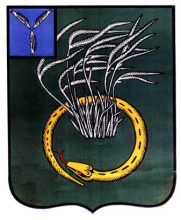 АДМИНИСТРАЦИЯ   ОКТЯБРЬСКОГО МУНИЦИПАЛЬНОГО ОБРАЗОВАНИЯПЕРЕЛЮБСКОГО МУНИЦИПАЛЬНОГО РАЙОНА  САРАТОВСКОЙ ОБЛАСТИ П О С Т А Н О В Л Е Н И Е    от 16.11. 2021 года  № 96                                                                                        п.ОктябрьскийОб  утверждении  муниципальной  программы «Формирование законопослушного поведенияучастников дорожного движения в Октябрьском муниципальном образовании Перелюбского муниципального района Саратовской областина 2021-2022 годы»В  соответствии  с  частью 4 статьи 6 Федерального закона № 196-ФЗ от 10.12.1995 «О безопасности дорожного движения», распоряжением Правительства Российской Федерации от 27.10.2021 г. № 1995-р «О концепции федеральной целевой программы «Повышение безопасности дорожного движения в 2013-2020 годах», Федеральным законом от 06.10.2003г. № 131-ФЗ «Об общих принципах организации местного самоуправления Российской Федерации», пунктом 4 «б» поручения Президента Российской Федерации от 14.03.2016г. №Пр-637ГС, на основании Устава Перелюбского  муниципального  образования Перелюбского муниципального района  Саратовской  области, администрация Перелюбского муниципального образования Перелюбского муниципального района Саратовской области ПОСТАНОВЛЯЕТ:1.Утвердить муниципальную программу «Формирование законопослушного поведения участников дорожного движения в Октябрьском муниципальном образовании Перелюбского муниципального района Саратовской области на 2021-2022 годы» согласно приложению 1.2. Опубликовать настоящее постановление на официальном сайте администрации Октябрьского муниципального образования Перелюбского муниципального района Саратовской области  www.перелюбское рф. 3. Контроль  за  исполнением  данного  постановления  оставляю за собой.  Глава  Октябрьского  МО                                               А.С.КомаровМУНИЦИПАЛЬНАЯ ПРОГРАММА «ФОРМИРОВАНИЕ ЗАКОНОПОСЛУШНОГО ПОВЕДЕНИЯ УЧАСТНИКОВ ДОРОЖНОГО ДВИЖЕНИЯ В ОКТЯБРЬСКОМ МУНИЦИПАЛЬНОМ ОБРАЗОВАНИИ ПЕРЕЛЮБСКОГО МУНИЦИПАЛЬНОГО РАЙОНА САРАТОВСКОЙ ОБЛАСТИ НА 2021-2022 ГОДЫ»ПАСПОРТ                                                                                                             муниципальной программы «Формирование законопослушного поведения участников дорожного движения в Октябрьском муниципальном образовании Перелюбского муниципального района Саратовской области  на 2021-2022 годы» Характеристика сферы реализации муниципальной программы.Основные понятия и термины, используемые в муниципальной программе: дорожное движение - совокупность общественных отношений, возникающих в процессе перемещения людей и грузов с помощью транспортных средств или без таковых в пределах дорог;безопасность дорожного движения - состояние данного процесса, отражающее степень защищенности его участников от дорожно-транспортных происшествий и их последствий; дорожно-транспортное происшествие (далее - ДТП) - событие, возникшее в процессе движения по дороге транспортного средства и с его участием, при котором погибли или ранены люди, повреждены транспортные средства, сооружения, грузы либо причинен иной материальный ущерб;обеспечение безопасности дорожного движения - деятельность, направленная на предупреждение причин возникновения ДТП, снижение тяжести их последствий;организация дорожного движения - комплекс организационно-правовых, организационно-технических мероприятий и распорядительных действий по управлению движением на дорогах; транспортное средство (далее - ТС) - устройство, предназначенное для перевозки по дорогам людей, грузов или оборудования, установленного на нем;участник дорожного движения - лицо, принимающее непосредственное участие в процессе дорожного движения в качестве водителя транспортного средства, пешехода, пассажира транспортного средства.Муниципальная программа «Формирование законопослушного поведения участников дорожного движения в Октябрьском муниципальном образовании Перелюбского муниципального района Саратовской области на 2021-2022 годы»  разработана в целях исполнения мероприятий, утвержденных планом по исполнению пункта 4 «б» перечня поручений Президента Российской Федерации от 11.04.2016 № Пр-637ГС.Решение проблемы обеспечения безопасности дорожного движения является одной из важнейших задач современного общества. Проблема аварийности на транспорте (далее - аварийность) приобрела особую остроту в последние годы в связи с несоответствием существующей дорожно-транспортной инфраструктуры потребностям общества в безопасном дорожном движении, недостаточной эффективностью функционирования системы обеспечения дорожного движения, и низкой дисциплиной участников дорожного движения.  К основным факторам, определяющим причины высокого уровня аварийности, следует отнести:- пренебрежение требованиями безопасности дорожного движения со стороны участников движения;- низкий уровень подготовки водителей транспортных средств; - недостаточный технический уровень дорожного хозяйства; - несовершенство технических средств организации дорожного движения;Основной рост автопарка приходится на индивидуальных владельцев транспортных средств – физических лиц. Именно эта категория участников движения сегодня определяет, и в будущем будет определять порядок на дорогах, и именно они, в большинстве случаев, являются виновниками дорожно-транспортных происшествий, совершенных по причине нарушения правил дорожного движения. Уровень оснащенности дорог дорожными знаками и разметкой остается низким.Таким образом, обстановка с обеспечением безопасности дорожного движения на территории района требует принятия эффективных мер.Основные направления формирования законопослушного поведения участников дорожного движения определены в соответствии с приоритетами государственной политики, обозначенные в Поручении Президента Российской Федерации от 11.04.2016 № Пр-637ГС.II. Механизм реализации мероприятий муниципальной программыЦелью муниципальной программы является:- сокращение количества дорожно-транспортных происшествий с пострадавшими. Для достижения этих целей необходимо решение следующих задач: 1. Предупреждение опасного поведения детей дошкольного и школьного возраста, участников дорожного движения;2. Создание комплексной системы профилактики ДТП в целях формирования у участников дорожного движения стереотипа законопослушного поведения и негативного отношения к правонарушениям в сфере дорожного движения, реализация программы правового воспитания участников дорожного движения, культуры их поведения;3.Совершенствование системы профилактики детского дорожно-транспортного травматизма, формирование у детей навыков безопасного поведения на дорогах. Целевые показатели реализации муниципальной программы приведены в Приложении №2 к настоящей муниципальной программе.Мероприятия муниципальной программы по обеспечению формирования законопослушного поведения участников дорожного движения в Октябрьском муниципальном образовании Перелюбского муниципального района Саратовской области систематизируются по следующим основным направлениям. Разработка годовых межведомственных планов мероприятий по профилактике детского дорожно-транспортного травматизма в образовательных учреждениях.Проведение в образовательных учреждениях пропагандистских кампаний, направленных на формирование у участников дорожного движения стереотипов законопослушного поведения.Проведение уроков правовых знаний в образовательных учреждениях в рамках Всероссийской акции «Внимание – дети!» и других оперативно-профилактических мероприятий.Исполнители муниципальной программы:- Администрация Октябрьского муниципального образования Перелюбского муниципального района Саратовской области;  - муниципальные образовательные учреждения.Финансирование муниципальной программы в 2021 году не предусмотрено, в 2022 году – не предусмотрено. Объемы финансирования Программы носят прогнозный характер и подлежат уточнению в установленном порядке при формировании бюджета на очередной финансовый год.Характер муниципальной программы порождает ряд следующих рисков при ее реализации, управление которыми входит в систему управления муниципальной программой:- нормативные правовые риски - непринятие или несвоевременное принятие необходимых нормативных актов; - организационные и управленческие риски - слабая координация действий исполнителей муниципальной программы.Из вышеперечисленных рисков наибольшее отрицательное влияние на реализацию муниципальной программы могут оказать нормативные правовые риски, которые содержат угрозу срыва реализации муниципальной программы. В связи с этим наибольшее внимание необходимо уделять своевременному принятию необходимых нормативных актов.Для минимизации возможных отрицательных последствий решения проблемы програмно-целевым методом необходимо предпринять ряд мер, таких как:1) мониторинг хода реализации мероприятий муниципальной программы;2) широкое привлечение общественности к реализации и оценке результатов реализации муниципальной программы;3) обеспечение публичности промежуточных отчетов и годовых докладов о ходе реализации муниципальной программы.III. Ожидаемые результаты реализации муниципальной программыДля оценки эффективности и результативности решения задач, определенных муниципальной программой, предполагается использование системы целевых показателей.Эффективность реализации муниципальной программы определяется степенью достижения целевых показателей Программы, которыми являются: количество ДТП, с участием несовершеннолетних, число детей погибших в ДТП, доля учащихся, задействованных в мероприятиях по профилактике ДТП.Реализация мероприятий муниципальной программы будет способствовать повышению эффективности профилактической работы с участниками дорожного движения по предупреждению нарушений порядка дорожного движения.Ожидаемый эффект от реализации Программы «Формирование законопослушного поведения участников дорожного движения в Октябрьском МО Перелюбского муниципального района Саратовской области на 2021-2022 г.» - сокращение количества дорожно-транспортных происшествий с пострадавшими.Приложение № 2 к муниципальной программе «Формирование законопослушного поведения участников дорожного движения вОктябрьском муниципальном образовании Перелюбского муниципального районаСаратовской области на 2021-2022 годы»ПЕРЕЧЕНЬцелевых показателей муниципальной программы«Формирование законопослушного поведения участников дорожного движения в                                                                               Октябрьском муниципальном образованииПерелюбского муниципального района Саратовской области на 2021-2022 годы»Приложение № 3 к муниципальной программе «Формирование законопослушного поведения участников дорожного движения вОктябрьском  муниципальном образовании Перелюбского муниципального районаСаратовской области на 2021-2022 годы»РЕСУРСНОЕ ОБЕСПЕЧЕНИЕреализации муниципальной программы «Формирование законопослушного поведения участников дорожного движения в Октябрьском  муниципальном образовании Перелюбского муниципального района Саратовской области на 2021-2022 годы»за счет средств районного бюджетаПриложение № 4к муниципальной программе «Формирование законопослушного поведения участников дорожного движения вОктябрьском муниципальном образовании Перелюбского муниципального районаСаратовской области на 2021-2022 годы»ПЕРЕЧЕНЬ МЕРОПРИЯТИЙмуниципальной программы «Формирование законопослушного поведения участников дорожного движения в Октябрьском муниципальном образовании Перелюбского муниципального района Саратовской области на 2021-2022 годы»Приложение №1к постановлению администрации  Октябрьского МО от 16.11.2021 № 96Наименование муниципальной программы-Муниципальная программа «Формирование законопослушного поведения участников дорожного движения в Октябрьском муниципальном образовании Перелюбского муниципального района Саратовской области  на 2021-2022 годы» (далее – муниципальная программа).Ответственный исполнитель муниципальной программы-Администрация Октябрьскогомуниципального образования Перелюбского муниципального района Саратовской области.Соисполнители муниципальной программы-Администрация Октябрьского муниципального образования Перелюбского муниципального района Саратовской области (далее – администрация),  отдел полиции №2  По Перелюбскому МР ,образовательное учреждение находящийся  на территории Октябрьского  муниципального района Саратовской области.Подпрограмма муниципальной программы-Подпрограмм нет. Цель муниципальной программы-Сокращение количества дорожно-транспортных происшествий с пострадавшими.Перечень целевых показателей муниципальной программы приведен в приложении №2Задачи муниципальной программы-1. Предупреждение опасного поведения детей дошкольного и школьного возраста, участников дорожного движения.2. Создание комплексной системы профилактики ДТП в целях формирования у участников дорожного движения стереотипа законопослушного поведения и негативного отношения к правонарушениям в сфере дорожного движения, реализация программы правового воспитания участников дорожного движения, культуры их поведения.3. Совершенствование системы профилактики детского дорожно-транспортного травматизма, формирование у детей навыков безопасного поведения на дорогах.Срок и этапы реализации муниципальной программы-2021 – 2022 годы, муниципальная программа реализуется в один этап.Объемы финансирования муниципальной программы-2021 год – без финансирования,2022 год – без финансирования.Наименованиецелевого показателяЕдиницаизмеренияЗначения целевых показателейЗначения целевых показателейЗначения целевых показателейНаименованиецелевого показателяЕдиницаизмерениябазовый 2020 год2021 г.2022 г.12345Муниципальная программа «Формирование законопослушного поведения участников дорожного движения в Октябрьском  муниципальном образовании Перелюбского муниципального района Саратовской области на 2021-2022 годы»Муниципальная программа «Формирование законопослушного поведения участников дорожного движения в Октябрьском  муниципальном образовании Перелюбского муниципального района Саратовской области на 2021-2022 годы»Муниципальная программа «Формирование законопослушного поведения участников дорожного движения в Октябрьском  муниципальном образовании Перелюбского муниципального района Саратовской области на 2021-2022 годы»Муниципальная программа «Формирование законопослушного поведения участников дорожного движения в Октябрьском  муниципальном образовании Перелюбского муниципального района Саратовской области на 2021-2022 годы»Муниципальная программа «Формирование законопослушного поведения участников дорожного движения в Октябрьском  муниципальном образовании Перелюбского муниципального района Саратовской области на 2021-2022 годы»1. Количество ДТП, с участием несовершеннолетних0.0002. Число детей погибших в ДТП00003. Доля учащихся (воспитанников) задействованных в мероприятиях по профилактике ДТП%0%0%0%СтатусНаименование  
муниципальной
  программы,   
 подпрограммыОтветственный  
  исполнитель,  
  соисполнитель  
 муниципальной 
    программы    
 (подпрограммы)Расходы местного   
 бюджета, тыс. рублейРасходы местного   
 бюджета, тыс. рублейСтатусНаименование  
муниципальной
  программы,   
 подпрограммыОтветственный  
  исполнитель,  
  соисполнитель  
 муниципальной 
    программы    
 (подпрограммы)2021 г.2022 г.12345Муниципальная
программа«Формирование законопослушного поведения участников дорожного движения в Октябрьском муниципальном образовании Перелюбского муниципального районаСаратовской области на 2021-2022 годы»Администрация Октябрьского муниципального образования Перелюбского муниципального района Саратовской области, образовательные учреждения.Без финансированияБез финансирования  НаименованиемероприятияОтветственныйисполнитель,соисполнителиИсточникфинансированияОбъем финансирования, тыс. рублейОбъем финансирования, тыс. рублейОбъем финансирования, тыс. рублейОбъем финансирования, тыс. рублейПоказателирезультатареализациимероприятияпо годамПоказателирезультатареализациимероприятияпо годамНаименованиемероприятияОтветственныйисполнитель,соисполнителиИсточникфинансированиявсего2021 г.2022 г.12345677Цель муниципальной программы: Сокращение количества дорожно-транспортных происшествий с пострадавшими.Цель муниципальной программы: Сокращение количества дорожно-транспортных происшествий с пострадавшими.Цель муниципальной программы: Сокращение количества дорожно-транспортных происшествий с пострадавшими.Цель муниципальной программы: Сокращение количества дорожно-транспортных происшествий с пострадавшими.Цель муниципальной программы: Сокращение количества дорожно-транспортных происшествий с пострадавшими.Цель муниципальной программы: Сокращение количества дорожно-транспортных происшествий с пострадавшими.Цель муниципальной программы: Сокращение количества дорожно-транспортных происшествий с пострадавшими.Цель муниципальной программы: Сокращение количества дорожно-транспортных происшествий с пострадавшими.Цель муниципальной программы: Сокращение количества дорожно-транспортных происшествий с пострадавшими.Задача 1. Предупреждение опасного поведения детей дошкольного и школьного возраста, участников дорожного движения.Задача 1. Предупреждение опасного поведения детей дошкольного и школьного возраста, участников дорожного движения.Задача 1. Предупреждение опасного поведения детей дошкольного и школьного возраста, участников дорожного движения.Задача 1. Предупреждение опасного поведения детей дошкольного и школьного возраста, участников дорожного движения.Задача 1. Предупреждение опасного поведения детей дошкольного и школьного возраста, участников дорожного движения.Задача 1. Предупреждение опасного поведения детей дошкольного и школьного возраста, участников дорожного движения.Задача 1. Предупреждение опасного поведения детей дошкольного и школьного возраста, участников дорожного движения.Задача 1. Предупреждение опасного поведения детей дошкольного и школьного возраста, участников дорожного движения.Задача 1. Предупреждение опасного поведения детей дошкольного и школьного возраста, участников дорожного движения.1.1 Разработка годовых межведомственных планов мероприятий по профилактике детского дорожно-транспортного травматизма в образовательных учреждениях.Администрация Октябрьского МО Перелюбского муниципального района Саратовской области.итого             000Количество ДТП с участием несовершеннолетних в 2021 г. 0, 2022 г. до 0.Количество ДТП с участием несовершеннолетних в 2021 г. 0, 2022 г. до 0.1.1 Разработка годовых межведомственных планов мероприятий по профилактике детского дорожно-транспортного травматизма в образовательных учреждениях.Администрация Октябрьского МО Перелюбского муниципального района Саратовской области.в том числе:  000Количество ДТП с участием несовершеннолетних в 2021 г. 0, 2022 г. до 0.Количество ДТП с участием несовершеннолетних в 2021 г. 0, 2022 г. до 0.1.1 Разработка годовых межведомственных планов мероприятий по профилактике детского дорожно-транспортного травматизма в образовательных учреждениях.Администрация Октябрьского МО Перелюбского муниципального района Саратовской области.федеральный бюджет000Количество ДТП с участием несовершеннолетних в 2021 г. 0, 2022 г. до 0.Количество ДТП с участием несовершеннолетних в 2021 г. 0, 2022 г. до 0.1.1 Разработка годовых межведомственных планов мероприятий по профилактике детского дорожно-транспортного травматизма в образовательных учреждениях.Администрация Октябрьского МО Перелюбского муниципального района Саратовской области.местный бюджет000Количество ДТП с участием несовершеннолетних в 2021 г. 0, 2022 г. до 0.Количество ДТП с участием несовершеннолетних в 2021 г. 0, 2022 г. до 0.1.1 Разработка годовых межведомственных планов мероприятий по профилактике детского дорожно-транспортного травматизма в образовательных учреждениях.Администрация Октябрьского МО Перелюбского муниципального района Саратовской области.внебюджетные      средства          000Количество ДТП с участием несовершеннолетних в 2021 г. 0, 2022 г. до 0.Количество ДТП с участием несовершеннолетних в 2021 г. 0, 2022 г. до 0.1.2 Проведение в образовательных учреждениях пропагандистских кампаний, направленных на формирование у участников дорожного движения стереотипов законопослушного поведения участников дорожного движения.Администрация Октябрьского МО Перелюбского муниципального района Саратовской област.итого             000Число несовершеннолетних погибших в ДТП: в 2021 г. – 0 чел., в 2022 г. – 0 чел.Число несовершеннолетних погибших в ДТП: в 2021 г. – 0 чел., в 2022 г. – 0 чел.1.2 Проведение в образовательных учреждениях пропагандистских кампаний, направленных на формирование у участников дорожного движения стереотипов законопослушного поведения участников дорожного движения.Администрация Октябрьского МО Перелюбского муниципального района Саратовской област.в том числе:  000Число несовершеннолетних погибших в ДТП: в 2021 г. – 0 чел., в 2022 г. – 0 чел.Число несовершеннолетних погибших в ДТП: в 2021 г. – 0 чел., в 2022 г. – 0 чел.1.2 Проведение в образовательных учреждениях пропагандистских кампаний, направленных на формирование у участников дорожного движения стереотипов законопослушного поведения участников дорожного движения.Администрация Октябрьского МО Перелюбского муниципального района Саратовской област.федеральный бюджет000Число несовершеннолетних погибших в ДТП: в 2021 г. – 0 чел., в 2022 г. – 0 чел.Число несовершеннолетних погибших в ДТП: в 2021 г. – 0 чел., в 2022 г. – 0 чел.1.2 Проведение в образовательных учреждениях пропагандистских кампаний, направленных на формирование у участников дорожного движения стереотипов законопослушного поведения участников дорожного движения.Администрация Октябрьского МО Перелюбского муниципального района Саратовской област.местный бюджет000Число несовершеннолетних погибших в ДТП: в 2021 г. – 0 чел., в 2022 г. – 0 чел.Число несовершеннолетних погибших в ДТП: в 2021 г. – 0 чел., в 2022 г. – 0 чел.1.2 Проведение в образовательных учреждениях пропагандистских кампаний, направленных на формирование у участников дорожного движения стереотипов законопослушного поведения участников дорожного движения.Администрация Октябрьского МО Перелюбского муниципального района Саратовской област.внебюджетные      средства          000Число несовершеннолетних погибших в ДТП: в 2021 г. – 0 чел., в 2022 г. – 0 чел.Число несовершеннолетних погибших в ДТП: в 2021 г. – 0 чел., в 2022 г. – 0 чел.Задача 2. Создание комплексной системы профилактики ДТП в целях формирования у участников дорожного движения стереотипа законопослушного поведения и негативного отношения к правонарушениям в сфере дорожного движения, реализация программы правового воспитания участников дорожного движения, культуры их поведенияЗадача 2. Создание комплексной системы профилактики ДТП в целях формирования у участников дорожного движения стереотипа законопослушного поведения и негативного отношения к правонарушениям в сфере дорожного движения, реализация программы правового воспитания участников дорожного движения, культуры их поведенияЗадача 2. Создание комплексной системы профилактики ДТП в целях формирования у участников дорожного движения стереотипа законопослушного поведения и негативного отношения к правонарушениям в сфере дорожного движения, реализация программы правового воспитания участников дорожного движения, культуры их поведенияЗадача 2. Создание комплексной системы профилактики ДТП в целях формирования у участников дорожного движения стереотипа законопослушного поведения и негативного отношения к правонарушениям в сфере дорожного движения, реализация программы правового воспитания участников дорожного движения, культуры их поведенияЗадача 2. Создание комплексной системы профилактики ДТП в целях формирования у участников дорожного движения стереотипа законопослушного поведения и негативного отношения к правонарушениям в сфере дорожного движения, реализация программы правового воспитания участников дорожного движения, культуры их поведенияЗадача 2. Создание комплексной системы профилактики ДТП в целях формирования у участников дорожного движения стереотипа законопослушного поведения и негативного отношения к правонарушениям в сфере дорожного движения, реализация программы правового воспитания участников дорожного движения, культуры их поведенияЗадача 2. Создание комплексной системы профилактики ДТП в целях формирования у участников дорожного движения стереотипа законопослушного поведения и негативного отношения к правонарушениям в сфере дорожного движения, реализация программы правового воспитания участников дорожного движения, культуры их поведенияЗадача 2. Создание комплексной системы профилактики ДТП в целях формирования у участников дорожного движения стереотипа законопослушного поведения и негативного отношения к правонарушениям в сфере дорожного движения, реализация программы правового воспитания участников дорожного движения, культуры их поведенияЗадача 2. Создание комплексной системы профилактики ДТП в целях формирования у участников дорожного движения стереотипа законопослушного поведения и негативного отношения к правонарушениям в сфере дорожного движения, реализация программы правового воспитания участников дорожного движения, культуры их поведения2.1 Проведение уроков правовых знаний в образовательных организациях в рамках Всероссийской акции «Внимание – дети!» и других оперативно - профилактических мероприятий.Управление образованием Перелюбского МР, Отдел Полиции №2 по Перелюбскому району.Итого              000Увеличение доли учащихся, задействованных в мероприятиях по профилактике ДТП: в 2021 г. – на 10%, в 2022 г. – на 15%.Увеличение доли учащихся, задействованных в мероприятиях по профилактике ДТП: в 2021 г. – на 10%, в 2022 г. – на 15%.2.1 Проведение уроков правовых знаний в образовательных организациях в рамках Всероссийской акции «Внимание – дети!» и других оперативно - профилактических мероприятий.Управление образованием Перелюбского МР, Отдел Полиции №2 по Перелюбскому району.в том числе: 000Увеличение доли учащихся, задействованных в мероприятиях по профилактике ДТП: в 2021 г. – на 10%, в 2022 г. – на 15%.Увеличение доли учащихся, задействованных в мероприятиях по профилактике ДТП: в 2021 г. – на 10%, в 2022 г. – на 15%.2.1 Проведение уроков правовых знаний в образовательных организациях в рамках Всероссийской акции «Внимание – дети!» и других оперативно - профилактических мероприятий.Управление образованием Перелюбского МР, Отдел Полиции №2 по Перелюбскому району.федеральный бюджет000Увеличение доли учащихся, задействованных в мероприятиях по профилактике ДТП: в 2021 г. – на 10%, в 2022 г. – на 15%.Увеличение доли учащихся, задействованных в мероприятиях по профилактике ДТП: в 2021 г. – на 10%, в 2022 г. – на 15%.2.1 Проведение уроков правовых знаний в образовательных организациях в рамках Всероссийской акции «Внимание – дети!» и других оперативно - профилактических мероприятий.Управление образованием Перелюбского МР, Отдел Полиции №2 по Перелюбскому району.местный бюджет000Увеличение доли учащихся, задействованных в мероприятиях по профилактике ДТП: в 2021 г. – на 10%, в 2022 г. – на 15%.Увеличение доли учащихся, задействованных в мероприятиях по профилактике ДТП: в 2021 г. – на 10%, в 2022 г. – на 15%.2.1 Проведение уроков правовых знаний в образовательных организациях в рамках Всероссийской акции «Внимание – дети!» и других оперативно - профилактических мероприятий.Управление образованием Перелюбского МР, Отдел Полиции №2 по Перелюбскому району.внебюджетные      средства          000Увеличение доли учащихся, задействованных в мероприятиях по профилактике ДТП: в 2021 г. – на 10%, в 2022 г. – на 15%.Увеличение доли учащихся, задействованных в мероприятиях по профилактике ДТП: в 2021 г. – на 10%, в 2022 г. – на 15%.Задача 3. Совершенствование системы профилактики детского дорожно-транспортного травматизма, формирование у детей навыков безопасного поведения на дорогахЗадача 3. Совершенствование системы профилактики детского дорожно-транспортного травматизма, формирование у детей навыков безопасного поведения на дорогахЗадача 3. Совершенствование системы профилактики детского дорожно-транспортного травматизма, формирование у детей навыков безопасного поведения на дорогахЗадача 3. Совершенствование системы профилактики детского дорожно-транспортного травматизма, формирование у детей навыков безопасного поведения на дорогахЗадача 3. Совершенствование системы профилактики детского дорожно-транспортного травматизма, формирование у детей навыков безопасного поведения на дорогахЗадача 3. Совершенствование системы профилактики детского дорожно-транспортного травматизма, формирование у детей навыков безопасного поведения на дорогахЗадача 3. Совершенствование системы профилактики детского дорожно-транспортного травматизма, формирование у детей навыков безопасного поведения на дорогахЗадача 3. Совершенствование системы профилактики детского дорожно-транспортного травматизма, формирование у детей навыков безопасного поведения на дорогахЗадача 3. Совершенствование системы профилактики детского дорожно-транспортного травматизма, формирование у детей навыков безопасного поведения на дорогах3.1 Организация совместно с Полицией  мероприятий для учащихся общеобразовательных организаций.  Администрация Октябрьского МО Перелюбского муниципального района Саратовской области, Управление образованием Перелюбского МР, Отдел Полиции №2 по Перелюбскому району. итого             000Увеличение доли учащихся, задействованных в мероприятиях по профилактике ДТП: в 2021г. - 10%, в 2022 г. - 15%.Увеличение доли учащихся, задействованных в мероприятиях по профилактике ДТП: в 2021г. - 10%, в 2022 г. - 15%.3.1 Организация совместно с Полицией  мероприятий для учащихся общеобразовательных организаций.  Администрация Октябрьского МО Перелюбского муниципального района Саратовской области, Управление образованием Перелюбского МР, Отдел Полиции №2 по Перелюбскому району. в том числе:000Увеличение доли учащихся, задействованных в мероприятиях по профилактике ДТП: в 2021г. - 10%, в 2022 г. - 15%.Увеличение доли учащихся, задействованных в мероприятиях по профилактике ДТП: в 2021г. - 10%, в 2022 г. - 15%.3.1 Организация совместно с Полицией  мероприятий для учащихся общеобразовательных организаций.  Администрация Октябрьского МО Перелюбского муниципального района Саратовской области, Управление образованием Перелюбского МР, Отдел Полиции №2 по Перелюбскому району. федеральный бюджет000Увеличение доли учащихся, задействованных в мероприятиях по профилактике ДТП: в 2021г. - 10%, в 2022 г. - 15%.Увеличение доли учащихся, задействованных в мероприятиях по профилактике ДТП: в 2021г. - 10%, в 2022 г. - 15%.3.1 Организация совместно с Полицией  мероприятий для учащихся общеобразовательных организаций.  Администрация Октябрьского МО Перелюбского муниципального района Саратовской области, Управление образованием Перелюбского МР, Отдел Полиции №2 по Перелюбскому району. местный бюджет000Увеличение доли учащихся, задействованных в мероприятиях по профилактике ДТП: в 2021г. - 10%, в 2022 г. - 15%.Увеличение доли учащихся, задействованных в мероприятиях по профилактике ДТП: в 2021г. - 10%, в 2022 г. - 15%.3.1 Организация совместно с Полицией  мероприятий для учащихся общеобразовательных организаций.  Администрация Октябрьского МО Перелюбского муниципального района Саратовской области, Управление образованием Перелюбского МР, Отдел Полиции №2 по Перелюбскому району. внебюджетные      средства          000